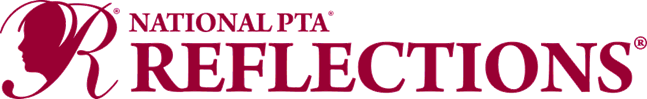 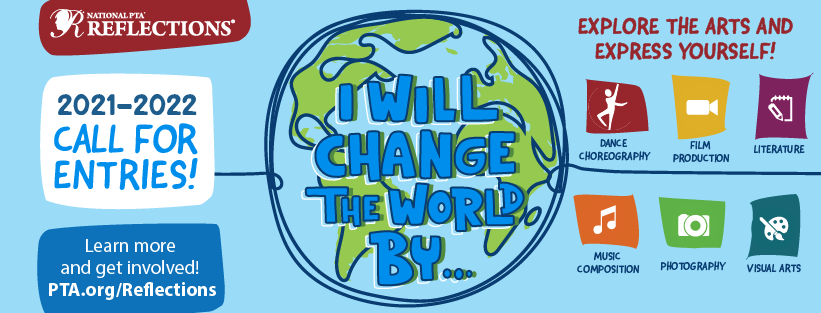                                                              Ohio PTA40 Northwoods Blvd, Suite AColumbus, Ohio 43235(614) 781-6344 or (800) 699-6628      (614) 781-6349 Fax        office@ohiopta.org        www.ohiopta.org7General Rules for Participation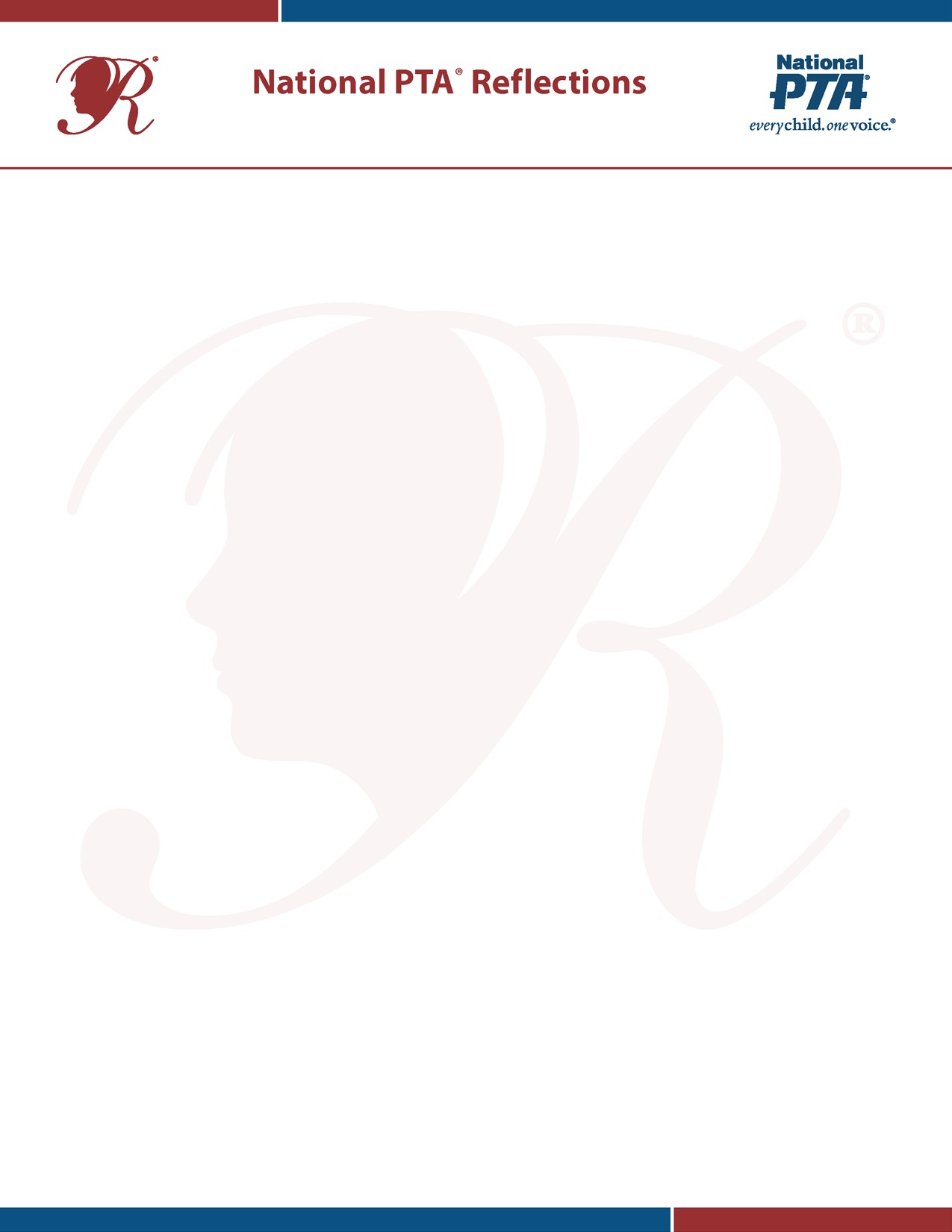 All students must adhere to the General Student Participation Rules, as well as the rules for their specific arts category. Program rules and student entry forms are provided by your state PTA. To reference national rules, visit PTA.org/ReflectionsToolkitStudent Eligibility and Entry Guidelines: Students must participate in the National PTA Reflections program through a local PTA/PTSA in good standing, as determined by their state PTA. It is your Local PTA Reflections Committee’s responsibility to confirm that your PTA is in good standing and to determine each student’s eligibility. Questions about your student’s eligibility and/or your PTA’s good standing should be directed to unit President.The following additional guidelines apply to student entries:Each entry must be the original work of one student only.A student may develop an entry inside or outside of the school.A student may submit entries in more than one arts category.Each student entry must be accompanied by a paper MANDATORY STUDENT ENTRY FORM which must be signed by the student and a parent or guardian.Student entries must include a title and an artist statement, which communicates the artist’s inspiration for the work and how it relates to the theme. The statement must describe the content and include at least one sentence, but not exceed 100 words.Students with Disabilities: Students with disabilities may participate in the National PTA Reflections program in one of two ways.Enter in Special Artist Division to receive non-artistic accommodation and assistance from an adult. Students are recognized and awarded prizes as part of the Special Artist Division. The Special Artist Division is an optional division of the Reflections program, accepting students in all grades whose physical, cognitive or mental health challenges meet guidelines set forth in the Americans with Disabilities Act.National PTA will honor one special artist from across all arts categories to receive an Outstanding Interpretation Award. Up to six additional special artists will receive a National PTA Award of Excellence.Enter in grade division most closely aligned to the student’s functional abilities. Students are recognized and awarded prizes as part of the general student population without regard to special needs or challenges. In this case, students follow all general rules and arts category rules but may submit their entries in the grade division most closely aligned to their cognitive or functional abilities.Originality: Specific rules related to originality for each arts category are provided by your state PTA. National rules can be referenced at PTA.org/ReflectionsToolkit. In general:An adult may not alter the creative integrity of a student’s work.Only one student may be recognized for each entry; collaboration with other students is not allowed. Other individuals may appear in or perform a student’s work, but the work itself—the dance choreography, film production (i.e., screenplay, camera work and directing) or musical composition (i.e., written score and any lyrics)—must be the creative product of one student alone.The artwork must be inspired by the current year’s theme and created expressly for the program. Artwork produced before the dissemination of the theme or used for another competition or program may not be submitted.Use of Copyrighted Materials: Use of copyrighted material is prohibited in the literature, music composition, photography and visual arts categories. This includes the use of copyrighted cartoon characters, copyrighted material from the Internet, advertisements or advertising ideas, musical themes from existing copyrighted compositions, copyrighted recorded music, copyrighted photographs or stock images. Use of copyrighted music in dance choreography and film production entries is acceptable when the title, composer and performer of any music in the submission are cited on the student entry form.Film productions, photography and visual art may include public places, well-known products, trademarks or other copyrighted material, as long as that copyrighted material is incidental to the subject matter of the piece and is a smaller element of the whole. Visual arts collages may include portions of existing copyrighted works, such as portions of photos, magazine clippings, internet images and type cut out of a newspaper, as long as those pieces of copyrighted works are used to create a completely new and different work of art. A collage should be judged for its whole—not its parts—and its creativity as an original work of art. Misuse of the above materials constitutes plagiarism—taking and using another’s words, ideas or inventions as one’s own.Addressing Student Ineligibility:  Occasionally, entries submitted to the Reflections program are ineligible. One reason for ineligibility is that the local PTA is not in good standing. It is very important that you check with your PTA president to ensure your PTA is in good standing with the state. Other common reasons for ineligibility are plagiarism and resubmission. The following recommended procedures apply to both plagiarized and resubmitted entries:Scan entries to ensure that all are original and have not previously been submitted to Reflections or another art competition.Alert judges to the possibility that some pieces may not be original and encourage them to communicate when one may be questionable.Check questionable entries via Google or another search engine.Return ineligible pieces to students, and explain why they are being returned.Talk with appropriate school personnel, such as school counsellors, the principal or teachers about ways to address the seriousness of copying someone else’s work or resubmitting artwork with the student and his/her family.If ineligibility is confirmed after judging, determine whether awards (including award money, pins, certificates, etc.) should be returned.OHIO PTA REFLECTIONS PROGRAM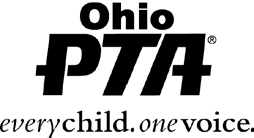 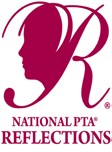 General Unit and Council Participation Rules PTAs and Students must adhere to the General Participation RulesEligibility of PTA Units and CouncilsPTA’s in good standing with membership dues paid to OHIO PTA by November 30, 2021 may participate.  Reflections chairman need to verify.Number of Entries - Councils need to check how many units are in your councilCouncil with 3 - 15 PTA units may submit up to 28 entries to Ohio PTACouncil with 16 - 39 PTA units may submit up to 60 entries to the Ohio PTACouncil with 40 or more PTA units may submit up to 76 entries to Ohio PTAOthersNon-council Units may submit up to 16 entries to Ohio PTACommunity PTAs (per bylaws) may submit up to 28 entries to Ohio PTAUnits whose council does not participate may submit up to 16 entries to Ohio PTAREQUIREMENTS 	Every participating PTA unit and council MUST complete an online registration process. 	Every winning student’s entry MUST complete an online Student Entry Form. 	Every Student must fill out a paper hard copy of the 2021-2022 Mandatory Student Entry Form, recommend form is typed and must be attached to each individual Reflections entryAll lines must be complete and filled in with appropriate informationALL PARTICIPATING STUDENTS MUST SIGN THE MANDATORY STUDENT ENTRY FORMA PARENT OR GUARDIAN MUST ALSO SIGN THE MANDATORY STUDENT ENTRY FORM  for all children under 18 and for all children with Special NeedsThe Local Unit Information must be filled out entirely. Recommend Reflection Chair completes  	Submit the MANDATORY OFFICIAL OHIO PTA PARTICIPATION FORM with entries mailed to       the Ohio PTA Office. Forms must be complete with ALL information or entries will not be accepted.___ All entries submitted via flash drive or disk must be separated by both age and art categoryThe Official Reflections Entry Deadline for submitting all Reflections entries and required paperwork to the Ohio PTA office is WEDNESDAY, JANUARY 12, 2022 by 4:30 p.m.                    There will be no exceptions to this Official Reflections Entry DeadlineOhio PTA has a moral obligation to adhere to the rules set forth by National PTA and Ohio PTA. Failure to follow these rules will result in disqualificationGuide to Online Registration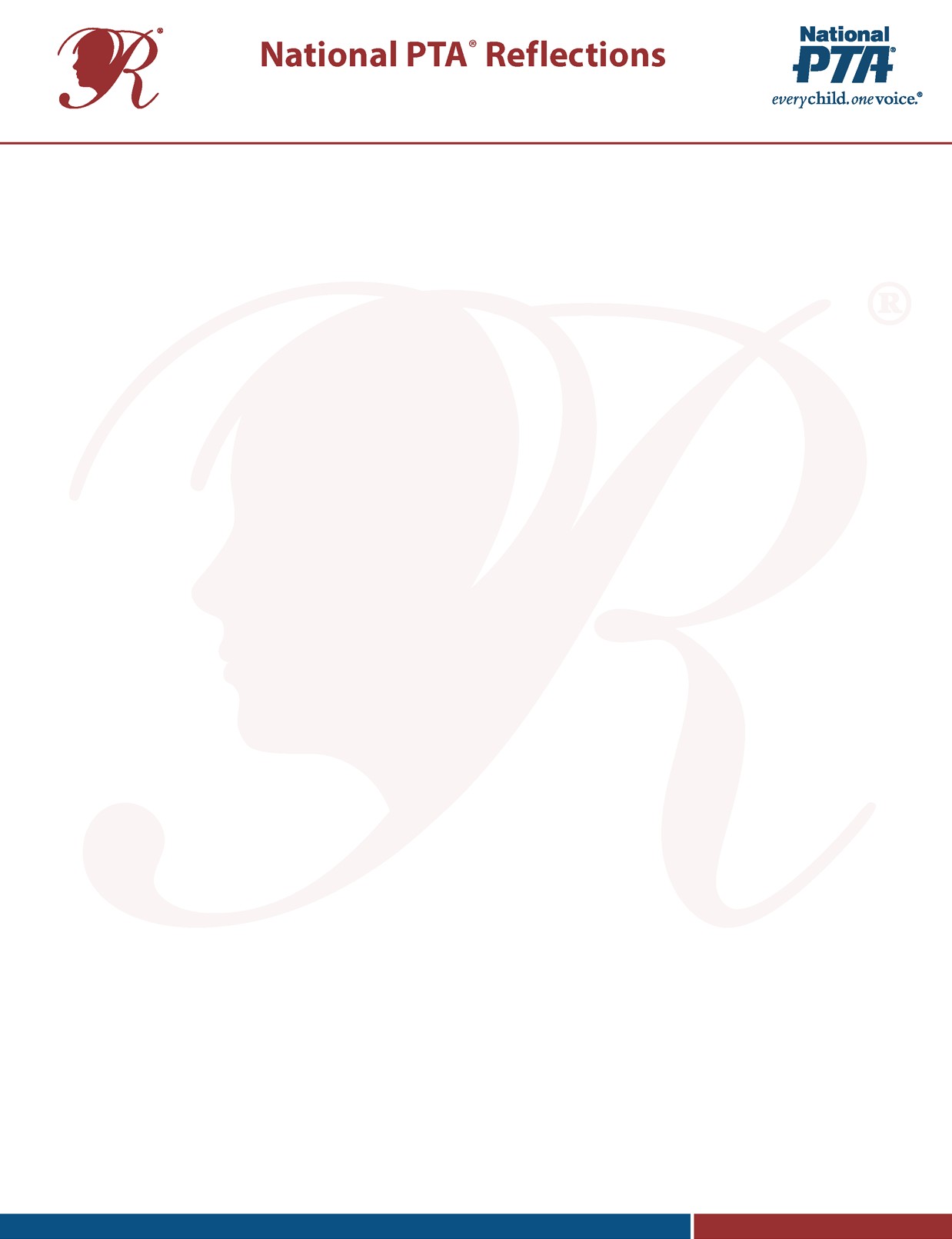 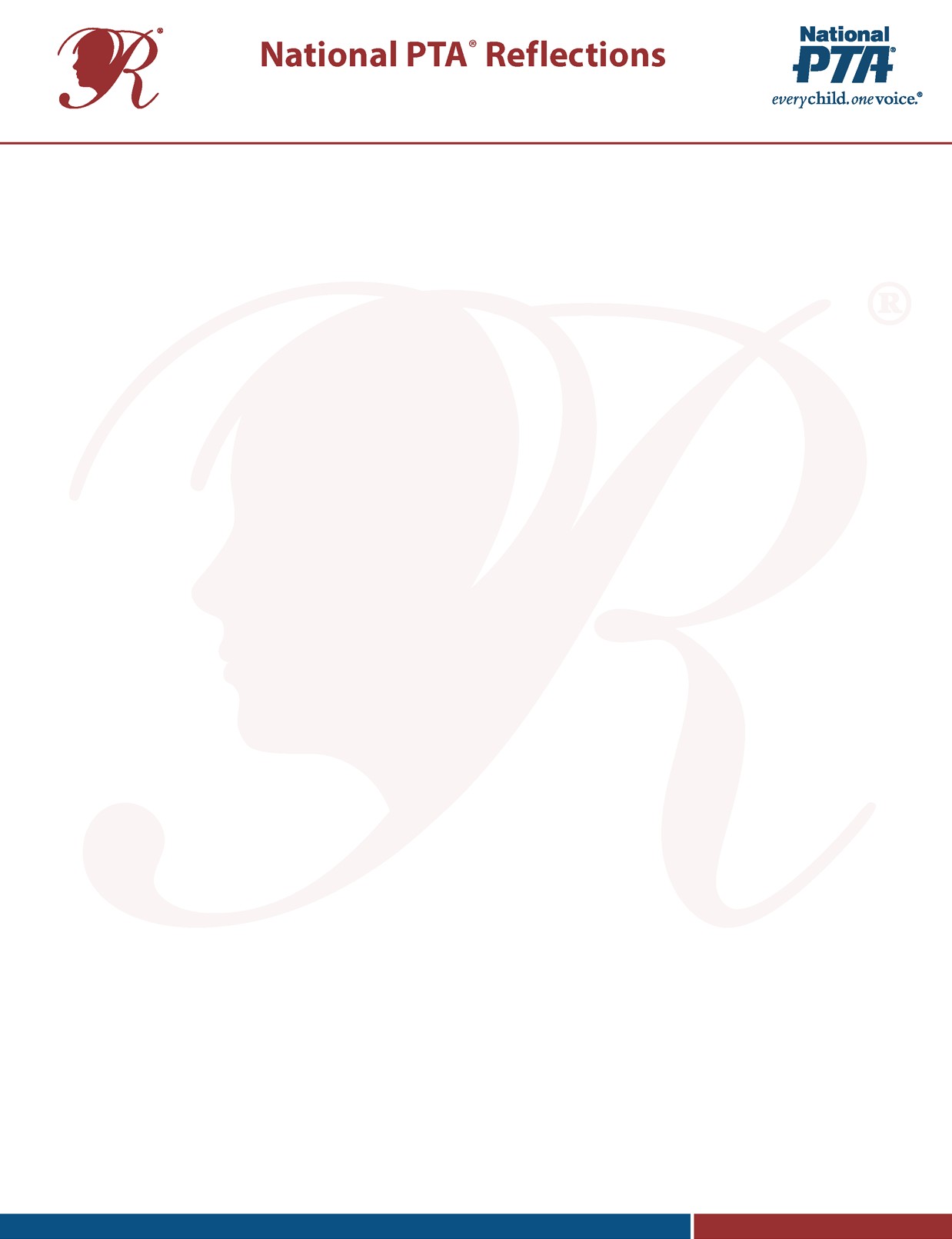 PTA Registration & Reporting Instructions:Register Your PTA from July 1—January 1 at PTA.org/Reflections.Enter your National PTA 8-digit ID Number.Enter your PTA Name, City, State, ZIP.Enter your PTA Leader Name, Title, Address, City, State, ZIP.Enter your School Name, Number of Students Enrolled, Title IStatus (Y/N), Percent of students who receive free/reduced priced lunches.Enter your additional contacts who wish to receive program communications from State and National PTA.Click “Submit” and receive a confirmation email.Report Student Participation & Program Success from September 1—March 1 at PTA.org/Reflections.Enter your National PTA 8-digit ID Number.Select which grade divisions your PTA offered.For each division, Enter student participation totals for each arts category.Enter total number of participating students.Select true statements regarding your program’s success.Click “Submit” and receive a confirmation email.Student Entry Portal Instructions:Create an Account.Visit PTA.org/Reflections and click the “Submit Student Entry” button.Click “sign up” and enter your full name, email and create a password.Click “register” and receive a confirmation email.Click the unique link in your confirmation email to activate your account.Submit Advancing Student Entries.From your account’s home page, click “create a submission” for each student entry advancing to the next round.Click “Student Entry Form” to enter Student Entry Information.Click “Upload Artwork” to upload a digital copy of the entrant’s artwork (optional).Click “submit your student entry” to submit student entry. If you submit a student entry by accident or need to make edits to completed forms, please notify your State PTA.Confirm Student Submission Status.From your account’s home page, view a list of created submissions. Confirmed submissions will show a status of “Submitted.”Look for State and National PTA award announcements and special invitations to Reflections celebration events.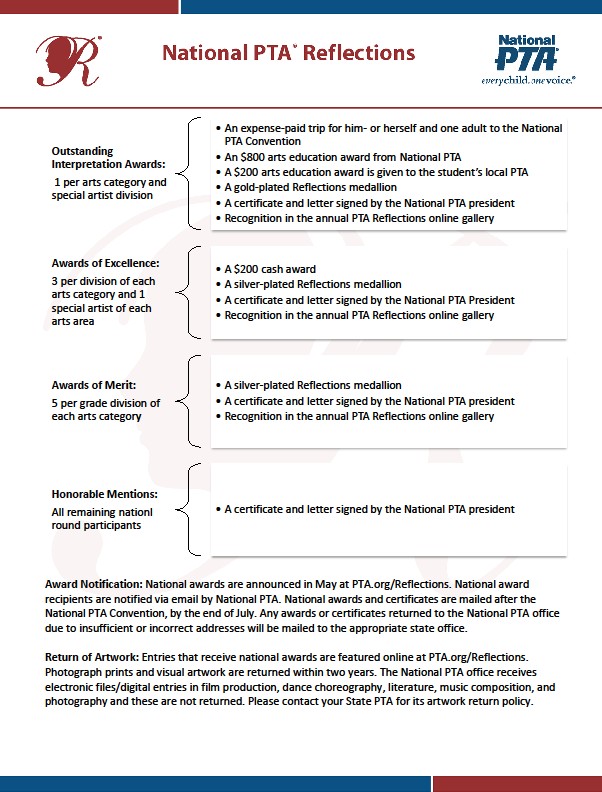  		                         REFLECTIONS PROGRAM 2021-2022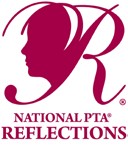 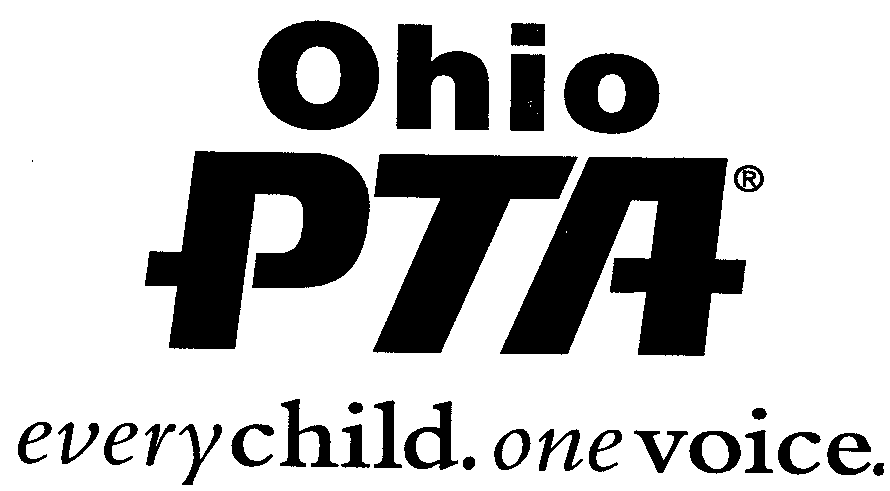             “I Will Change The World By…”           Name of PTA__________________________________     Council Name__________________________________              Ohio PTA Region #_____________Name of PTA Reflections® Chairperson__________________________________________     Chairperson’s Home Address 	(Street)	(City)	(Zip)     Chairperson’s Home Phone _______________Chairperson‘s E-mail____________________________     ENTRIES SUBMITTED AS:Non–Council Units & Unit Councils who do NOT participate:                 Limited to 16 eligible	Number entered:  	Community PTA:  limited to 28 eligible	Number entered:  	Councils:	    3 –15 units limited to 28 eligible	Number entered:  	    16 – 39 units limited to 60 eligible	Number entered:  	    40 or more units limited to 76 eligible	Number entered:  	       CATEGORIES	Total # Of Entries forwarded to Ohio PTA   ____________LITERATURE		 MUSICAL COMPOSITION	 	PHOTOGRAPHY	 	VISUAL ARTS	 	DANCE CHOREOGRAPHY	 		FILM PRODUCTION	 	SPECIAL ARTIST: VA 	Film 	Photo	Music	DC	Lit 	    Total Number of PTA Units Participating 		Total Number Sent 	All entries and paperwork must be sent in together and preferably in one box.A copy of this entry form must be included in each package of entries.ALL ENTRIES MUST BE IN THE OHIO PTA OFFICE ON OR BEFORE WEDNESDAY, JANUARY 12, 2022 BY 4:30 P.M.Send this form along with the entries to theOhio PTA at 40 Northwoods Blvd., Suite A, Columbus, OH 43235-4718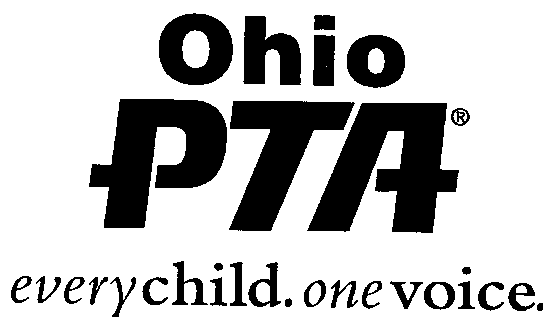 